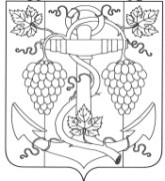 СОВЕТ ЗАПОРОЖСКОГО СЕЛЬСКОГО ПОСЕЛЕНИЯ ТЕМРЮКСКОГО РАЙОНАР Е Ш Е Н И Е  № 263LXXXII сессия                                                                                     III  созыва14 декабря  2018 года		          	                                           ст-ца ЗапорожскаяОб утверждении тарифов на услуги, оказываемые МУП  «ЖКХ-Запорожское» Темрюкского района на 2019 годВ целях совершенствования системы оплаты жилья и коммунальных услуг, проведения единой политики формирования цен и тарифов на жилищно-коммунальные услуги, в соответствии с Уставом Запорожского сельского   поселения Темрюкского района, рассмотрев и обсудив представленные МУП «ЖКХ-Запорожское» тарифы и калькуляции на услуги, оказываемые муниципальным унитарным предприятием «ЖКХ-Запорожское», Совет Запорожского сельского поселения Темрюкского  района РЕШИЛ:Утвердить тарифы на МУП «ЖКХ-Запорожское» Темрюкского района Краснодарского края на 2019 год.Утвердить калькуляции, предоставленные МУП «ЖКХ-Запорожское» Темрюкского района Краснодарского на услуги, оказываемые населению и организациям на 2019 год.Решение LXI сессии III созыва Совета Запорожского сельского поселения Темрюкского района от 17 ноября 2017 года № 197 «Об утверждении тарифов на услуги, оказываемые МУП «ЖКХ–Запорожское» Темрюкского района на 2018 год», считать утратившим силу.МУП «ЖКХ–Запорожское» Темрюкского района Краснодарского края информировать в письменной форме население об изменении размера оплаты за услуги в соответствии с п.13 ст.15 Жилищного кодекса Российской Федерации.Контроль за исполнением настоящего решения возложить на заместителя главы Запорожского сельского поселения Темрюкского района Н.А.Семенов и на директора МУП «ЖКХ–Запорожское» Н.В.Еремий.6.Общему отделу администрации Запорожского сельского поселения Темрюкского района (Рыбиной) официально опубликовать настоящее решение в периодическом печатном издании газете Темрюкского района «Тамань», официально опубликовать (разместить) на официальном сайте муниципального образования Темрюкский район и информационно-телекоммуникационной сети «Интернет», а так же разместить на официальном сайте администрации Запорожского сельского поселения Темрюкского района.Настоящее решение вступает в силу с 1 января 2019 года, но не ранее, чем по истечении одного месяца со дня его официального опубликования.Глава Запорожскогосельского поселения Темрюкского района____________ Н.Г. КолодинаПредседатель Совета Запорожского сельского поселения Темрюкского района___________________ И.Р.Абрамян